SOAL  UTS  PBT FISIKA  KELAS  X  IIS  LMSeekor ikan berada pada kedalaman 15 meter di bawah permukaan air. 
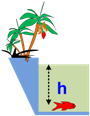             Jika massa jenis air 1000 kg/m3 , percepatan gravitasi bumi 10 m/s2 dan tekanan udara luar 105 N/m, tentukan :
a) tekanan hidrostatis yang dialami ikan
b) tekanan mutlak  yang dialami ikanSebuah dongkrak hidrolik digunakan untuk mengangkat beban. 



Jika jari-jari pada pipa kecil adalah 2 cm dan jari-jari pipa besar adalah 18 cm, tentukan besar gaya minimal yang diperlukan untuk mengangkat beban 81 kg !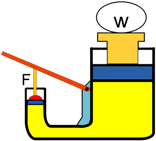 Sebuah batu yang volumenya 0,5 m3 tercelup seluruhnya ke dalam zat cair dengan massa jenis 1,5 g/cm3. Jika percepatan gravitasi 10 ms-2, tentukan gaya ke atas terhadap batu oleh air!Pipa U diisi dengan air raksa dan cairan minyak seperti terlihat pada gambar!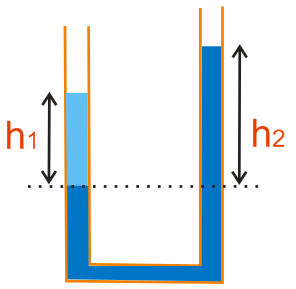 Jika ketinggian minyak h2 adalah 27 cm, massa jenis minyak 0,7 gr/cm3 dan massa jenis Hg adalah 13,6 gr/cm3 tentukan ketinggian air raksa (h1)!Sebuah batu yang volumenya 0,5 m3 tercelup seluruhnya ke dalam zat cair dengan messa jenis 1,5 g/cm3. Jika percepatan gravitasi 10 ms-2, tentukan gaya ke atas terhadap batu oleh air!